　大阪商工会議所では、商店街の空き店舗・遊休不動産の活用に係る課題解決に向け、「商店街空き店舗・遊休不動産活用研究会」を設置して、大阪府内商店街の実態調査を行うとともに、全国の先進的な取り組み事例等についてヒアリングを行いました。このフォーラムでは、商店街空き店舗等の活用のポイントと、商店街の皆様にとって参考となりそうな先進的な取組事例について紹介いたします。商店街の空き店舗・遊休不動産の活用にご関心の方は、奮ってご参加ください。お申し込みは下部必要事項ご記入の上、FAXかメールにてお送りください。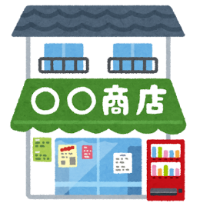 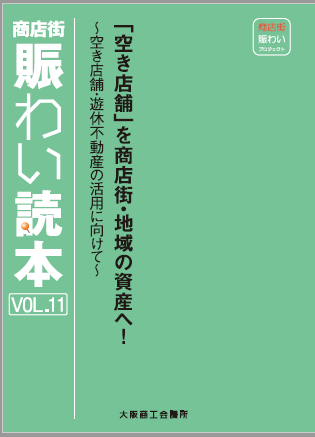 ２月21日（金）開催参加申込書　FAX : 06-6944-6565 / Email : ryutsu@osaka.cci.or.jp※ご記入いただいた情報は、大阪商工会議所からの各種連絡・情報提供のために利用します。また、大阪府と講師には参加者名簿として配布致します。これらについては、参加者本人からの同意を得たものとします。貴社名会員番号※大商会員の場合Ｋ・ＫＴ所属・役職ご芳名所属している商店街１．あり（商店街名：　　　　　　　　　　　　　　　　　　　　　　　　）２．なし１．あり（商店街名：　　　　　　　　　　　　　　　　　　　　　　　　）２．なし１．あり（商店街名：　　　　　　　　　　　　　　　　　　　　　　　　）２．なしご住所〒〒〒ＴＥＬＦＡＸ講師への質問等